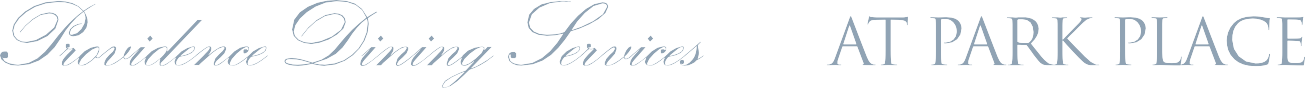 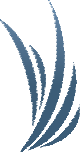 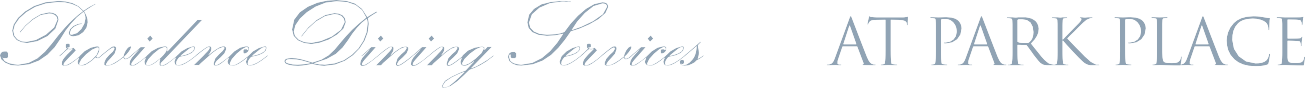 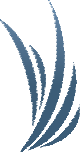 SOUPSBeef Barley| Cup $2 | Bowl $4Baked French Onion Soup | $3SALADSFruit Plate | $3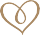 Sliced cantaloupe, pineapple and honeydew finished with grapes and berries.Park Place Chopped Salad | $2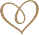 Chopped crisp greens with tomatoes, cucumber, and red onions with your choice of dressing large portion $7 with chicken $10 ala-cartePark Place House Salad| $3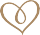 Mixed greens, cucumbers, tomatoes and carrots served with your choice of dressing.DRESSING CHOICES | Bleu Cheese, Ranch, Italian, Raspberry Vinaigrette, Balsamic, French, Honey Mustard and Oil and VinegarCaesar Salad | $3Crisp romaine lettuce tossed in a classic Caesar dressing with parmesan cheese and croutons large portion $7 with chicken $10 ala carte                                                                  Shrimp and Crab Salad | $14*Mixed greens, Asparagus, Artichokes, Tomatoes, Avocado, hard-boiled egg and a scoop of creamy shrimp and crab salad*ENTREESAll entrees are served with your choice of a soup cup, fruit plate, chopped or house salad                              Greek Style Roast Chicken| $14Homemade meatloaf served with a brown gravy. Served with your choice of:                        Peas with Mushrooms, Spaghetti Pasta, Baked Potato, Spinach Stuffed Tomato                                         Spaghetti with Meat Sauce| $14Filet of North-Atlantic salmon served with lemon. Served with your choice of:                         Peas with Mushrooms, Spaghetti Pasta, Baked Potato, Spinach Stuffed TomatoBroiled Trout Almondine | $14      *Filet of trout topped with an almond crust; served with O’Brien potatoes and broccoli.                                                             Chicken Teriyaki| $14                                                                    *Boneless marinated chicken breast, grilled, and topped with a pineapple and teriyaki sauce. Served with brown rice and broccoli.                                                 Linguine| $12   Add Chicken| $14*Linguine pasta tossed in a tomato basil sauce with roasted red peppers, arugula, zucchini, green olives, walnuts and goat cheese.                                                   Grilled Filet Mignon | 6oz. $18Please let your server know the temperature you would like your steak to be cooked* Served with O’Brien Potatoes and Green Beans; finished with a tomato basil sauce.DESSERTS	 Please Ask Your Server for Today’s Selections!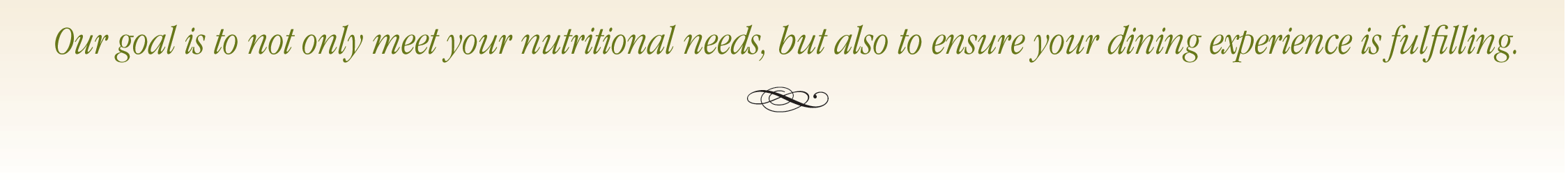 